ประกาศองค์การบริหารส่วนตำบลแดงหม้อ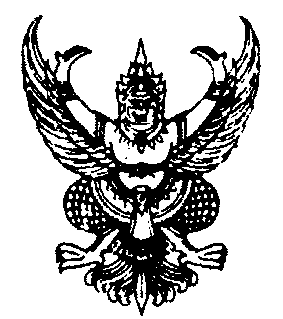 เรื่อง  ประกาศแผนพัฒนาท้องถิ่น ( พ.ศ. 2561-2565 ) เพิ่มเติม เปลี่ยนแปลง ครั้งที่ 7 พ.ศ. 2564..................................................................		ด้วยองค์การบริหารส่วนตำบลแดงหม้อ ได้จัดทำแผนพัฒนาท้องถิ่น พ.ศ. 2561-2565 เพิ่มเติม เปลี่ยนแปลง ครั้งที่ 7 พ.ศ. 2564  ตามระเบียบกระทรวงมหาดไทยว่าด้วยการจัดทำแผนพัฒนาขององค์กรปกครองส่วนท้องถิ่น พ.ศ. 2548   แก้ไขเพิ่มเติม ( ฉบับที่ 2 ) พ.ศ. 2559 (ฉบับที่ 3) พ.ศ. 2561 โดยได้รับความเห็นชอบจากสภาท้องถิ่น ในการประชุมสมัยสามัญ สมัยที่ 2 ในวันที่ 23 เมษายน 2564 ไปแล้วนั้น  		อาศัยอำนาจตามความในหมวดที่ 5 ข้อ 22 แห่งระเบียบกระทรวงมหาดไทยว่าด้วยการจัดทำแผนพัฒนาขององค์กรปกครองส่วนท้องถิ่น พ.ศ. 2548 แก้ไขเพิ่มเติม (ฉบับที่ 2 ) พ.ศ. 2559                   (ฉบับที่ 3) พ.ศ. 2561 จึงขอประกาศใช้แผนพัฒนาท้องถิ่น พ.ศ. 2561-2565 เพิ่มเติม เปลี่ยนแปลง               ครั้งที่ 7 พ.ศ. 2564 เพื่อใช้เป็นแนวทางในการพัฒนาท้องถิ่นในปีงบประมาณ 2561-2565 ต่อไปรายละเอียดตามเอกสารที่แนบมาพร้อมนี้		จึงประกาศให้ทราบโดยทั่วกัน			ประกาศ  ณ วันที่  28  เดือน  เมษายน พ.ศ. 2564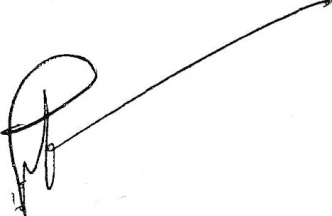 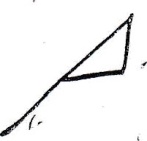 					( นายอนุวัฒน์  ภูพวก )				นายกองค์การบริหารส่วนตำบลแดงหม้อแผนพัฒนาท้องถิ่น ( พ.ศ. 2561-2565 )เพิ่มเติม เปลี่ยนแปลง ครั้งที่ 7 พ.ศ.2564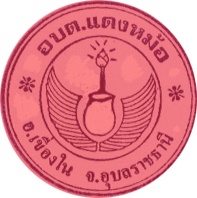 องค์การบริหารส่วนตำบลแดงหม้ออำเภอเขื่องใน  จังหวัดอุบลราชธานีสารบัญเรื่อง									        หน้าที่เหตุผลความจำเป็น								บัญชีสรุปโครงการพัฒนา							1บัญชีโครงการพัฒนาท้องถิ่น (เพิ่มเติม)							-ยุทธศาสตร์การพัฒนาด้านโครงสร้างพื้นฐาน				3	- ยุทธศาสตร์การพัฒนาด้านเศรษฐกิจ					9	- ยุทธศาสตร์การพัฒนาด้านการศึกษาศาสนาและวัฒนธรรม			11	- ยุทธศาสตร์การพัฒนาด้านการเมืองและการบริหารองค์กร			12บัญชีโครงการพัฒนาท้องถิ่น (เปลี่ยนแปลง )-ยุทธศาสตร์การพัฒนาด้านสาธารณสุขและสังคม				14บัญชีโครงการเกินศักยภาพ							15บัญชีครุภัณฑ์									18การเพิ่มเติม เปลี่ยนแปลง แผนพัฒนาท้องถิ่น ( พ.ศ. 2561-2565 ) ครั้งที่ 7  เนื่องจากชุมชนตำบลแดงหม้อ ได้รับผลกระทบในเรื่องการคมนาคมสัญจรไป-มาในชุมชนและการประกอบอาชีพไม่สะดวกไม่ปลอดภัย การระบายน้ำภายในชุมชนในช่วงฤดูฝนมีน้ำขัง ส่งผลกระทบต่อดำเนินชีวติประจำวันของประชาชนในพื้นที่  ตลอดจนการพัฒนาคุณภาพชีวิตคนของในนชุมชนด้านอื่นๆ เช่น ด้านสาธารณสุข การส่งเสริมอาชีพซึ่งมีผลกระทบต่อการพัฒนาคุณภาพชีวิตของคนในชุมชน		อาศัยอำนาจหน้าที่ตามพระราชบัญญัติสภาตำบลและองค์การบริหารส่วนตำบล พ.ศ. 2537 แก้ไขเพิ่มเติมถึง (ฉบับที่ 7 ) พ.ศ. 2562 มาตรา 67 และพระราชบัญญัติกำหนดแผนและขั้นตอนการกระจายอำนาจให้แก่องค์กรปกครองส่วนท้องถิ่น พ.ศ. 2542 มาตรา 16 และระเบียบกระทรวงมหาดไทยว่าการจัดทำแผนพัฒนาขององค์กรปกครองส่วนท้องถิ่น พ.ศ. 2548 ไขเพิ่มเติม  ( ฉบับที่3 ) พ.ศ. 2561   องค์การบริหารส่วนตำบลแดงหม้อ จึงมีความจำเป็นต้องเพิ่มเติม เปลี่ยนแปลงแผนพัฒนาท้องถิ่น ในครั้งนี้